Праздник«Моя счастливая семья»Ведущий: Добрый день, дорогие гости! Мы рады видеть вас на нашем празднике.Семья – самое главное в жизни для каждого из нас. Семья – это близкие и родные люди, те, кого мы любим, с кого берем пример, о ком заботимся, кому желаем добра и счастья. Именно в семье мы учимся любви, ответственности, заботе и уважению. Поэтому сегодняшний наш праздник мы так и назвали «Моя счастливая семья». Сегодня в нашем празднике примут участие абсолютно все присутствующие. И на час мы с вами постараемся стать одной дружной семьей. О всех членах семьи будут звучать стихи и песни, задорные частушки. И дети, и взрослые будут соревноваться в смекалке и ловкости, быстроте и сообразительности. Вас ждут серьезные и шутливые задания.Но сначала хотелось бы поблагодарить все семьи, принявшие участие в проекте «Связь поколений». Мы очень рады, что вы не остались равнодушными: познакомили детей с родословной вашей семьи, создали фамильные гербы, представили интересные фотографии. Особо бы хотелось отметить семью Зайцевых, которые не только представили самое древнее генеалогическое дерево, придумали герб и девиз своей семьи, оформили стенгазету «Моя спортивная семья», но и познакомили всех нас с историей героя своей семьи. Не давая детям забыть свои корни, вы делаете большое и правильное дело – воспитываете их настоящими патриотами. Спасибо вам всем за это!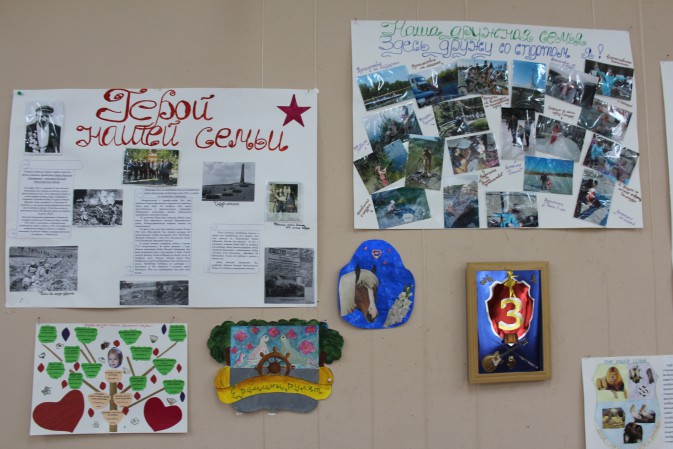 1. «В семейном кругу»В семейном кругу мы с вами растемОснова основ – родительский дом.В семейном кругу все корни твои,И в жизнь ты входишь из семьи.В семейном кругу мы жизнь создаём,Основа основ - родительский дом.Ведущий И сейчас предлагаем спеть всем присутствующим замечательную песню «Родительский дом»Где бы ни были мы, но по-прежнемуНеизменно уверены в том,Что нас встретит с. любовью инежностьюНаша пристань - родительский дом.Припев:Родительский дом - начало начал,Ты в жизни моей надежный причал.Родительский дом, пускай много летГорит в твоих окнах добрый свет!И пускай наше детство не кончится,Хоть мы взрослыми стали людьми,Потому что родителям хочется,Чтобы мы оставались детьми.Припев.Если вдруг мы с тобою когда-нибудьПозабудем родительский дом,То не стоит искать оправдания -Оправдания мы не найдем.Припев.Поклонись до земли своей материИ отцу до земли поклонись.Мы пред ними в долгу неоплаченном,Помни свято об этом всю жизнь.Припев.Ведущий Сегодня в нашем зале присутствуют представители разных поколений – бабушки и дедушки, мамы и папы, братья и сестра. И начнем мы рассказывать о самых значительных людях – дедушках и бабушках.Мы рады, что вы пришли к нам. Спасибо вам, что откликнулись на детскую просьбу, ведь внуки приготовили для вас сегодня праздник. Вы для своих внуков являетесь лучшими друзьями.1. Дедушка, ты - самый замечательный,Добрый, симпатичный и внимательный!Мне с тобою очень интересно,Всё, что говоришь ты, - знать полезно!Будь всегда весёлым, смейся радостно,Не забудь, что внуки любят сладости!И живи, не зная огорчений,2. Дедушка мой дорогой,Мы гордимся все тобой!И скажу я по секрету:Лучше нет на свете деда!Буду я всегда старатьсяНа тебя во всём равняться!Ведущий И для всех присутствующих здесь дедушек наши мальчики исполнят танец «Яблочко».(танец «Яблочко»)Ведущая Как правило, дедушки для наших детей – основатели их рода, потому что немногим из наших детей пришлось запомнить своего прадедушку. Основатель рода – основатель дома. А дом, как известно, наша крепость. Поэтому двум командам по 5 детей и их дедушкам, или других членов семей, по причине отсутствия дедушек, мы предлагаем построить свой дом.(эстафета «Построй дом»)Ведущий Ну вот дома наши построены, в них не хватает только хозяек – любящих и заботливых бабушек.1. Ближе бабушки чудеснойНет подружки у меня!Мне с бабулей интересно,Не прожить нам врозь ни дня!2. Не накажет шалунишкуИ конфетку даст с собой.И девчонка, и мальчишка,Любит бабушку любой!3. Сказку добрую расскажет,Колыбельную споет,Теплый зимний шарфик свяжетИ гулять со мной пойдет!4. Бабуля, как тебя мы любим,Как ценим то, что ты на свете есть.И никогда не позабудем,Любое твоё слово, твой совет.Ведущая И для наших бабушек звучит песня.(песня «С днем рожденья, бабушка! »)Ведущая Ставьте ушки на макушкиСлушайте внимательно:Развеселые частушкиСпоем вам обязательно.А петь у нас будут не только дети, но и их бабушки.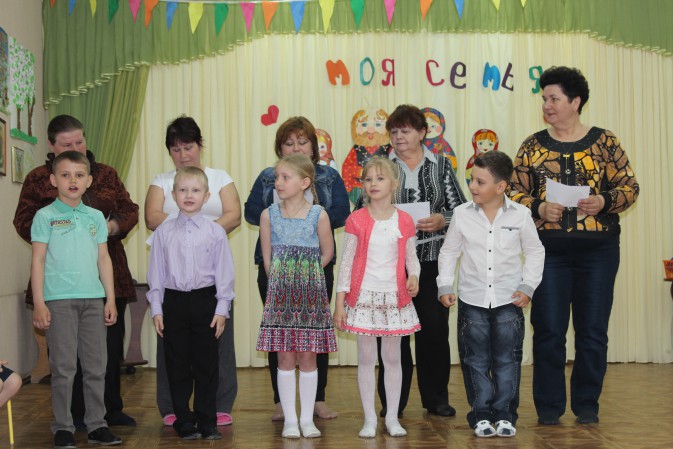 ***Обожаем мы бабулю,Она самый высший класс!Все расскажет и покажет,И всегда накормит нас!Я весь день страдать готовБез твоих без пирогов.До того я настрадался,Один нос большой остался.Ой, да, бабушка моя,Ой, да боевая:Столько знает анекдотов,Сколько я не знаю!Я-то в бабушку пошла,Весела да удала:Я своим курносым носомДва десятка извела!Всю заботу и вниманье,Подарила она нам!Потому и воспитанье,У нас просто на «ура! »Поют бабушкиЯ для внука напеклаДевяносто два блинаИ один лишь пирожок –«Кушай маленький дружок»Съел блины он запростоСразу девяносто,Лишь осталось два блинка –«Угощайся, бабушка»Нынче с внученькой моейМы пошли играть в хоккей,Я забила шайбы три,А она мне тридцать триС сорняками я воюю,Славно, будто на войнеБез внучат я не управлюсьДостается всей семье.А родители вручилиВнуков бабушке родной.И к себе лишь забираютТолько их на выходной.Ведущая Вот такие задорные у нас бабушки и их внуки. А сейчас настало время для игры. Наши бабушки решили приготовить картофельный суп. Кинулись, - а картофеля-то и нет. Пора кому-нибудь бежать в магазин.(Игра «Вперед за покупками»)Ведущий Ну вот вся семья собралась за обеденным столом. И сейчас мы проверим, знаете ли вы пословицы о семье. Я начинаю – вы заканчиваете.Вся семья вместе, … (так и душа на месте) .Семья без детей, что… (часы без гирьки) .Где любовь да совет… (там и горя нет) .Муж без жены - … (что гусь без воды) .На что и клад, коли… (в семье лад) .В каждой избушке (свои погремушки) .Семья сильна, когда… (над ней крыша одна) .Гни дерево, пока гнётся, учи дитя… (пока слушается) .Ведущий Вижу, пословицы вы знаете. И сейчас пришло время поговорить о главе ваших молодых семей, конечно же, о папах.3. Не терпит мой папа безделья и скукиУ папы умелые, сильные рукиИ в помощи он никому не откажетИ доброе слово он вовремя скажет4. Мой папа – волшебник, он самый хороший.Он в миг превращаетсяВ то, что попросишь.Он может стать клоуном,Тигром, жирафом.Но лучше всегоОн умеет быть папой.Ведущий И для наших пап звучит песня.(песня «Был когда-то папа… »Ведущий Как вы уже слышали, наши папы умеют все. Знаем, что папа не может только одного – стать мамой. Но представим, себе, что мама уехала, и папа остался с детьми «на хозяйстве». Через несколько месяцев ваши дети пойдут в школу. И сейчас мы посмотрим, как вы сможете собрать ваших детей в школу без мамы.(Игра «Утро без мамы: задание собрать портфель ребенку, одеть его и быстро отвести в школу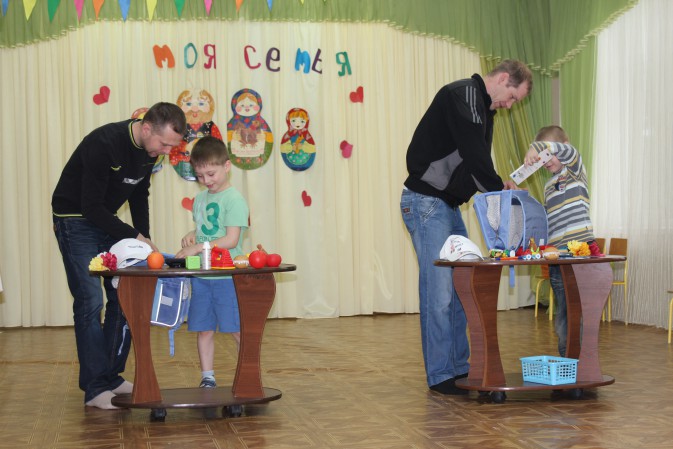 Ведущий Как мы видим, папы и без мам неплохо справляются с детьми. Но как же можно жить без мамы? Ответ один: никак. Потому что мама – это самый дорогой для нас человек.10. С кем первым мы встречаемся,Придя на белый свет, -Так это наша мамочка,Ее милее нет.Вся жизнь вокруг нее вращается,Весь мир наш ею обогрет,Весь век она стараетсяНас уберечь от бед.11. Она — опора в доме,Хлопочет каждый час.И никого нет кроме,Кто так любил бы нас.Так счастья ей побольше,И жизни лет подольше,И радость ей в удел,И меньше грустных дел!(песня «Больше всех я люблю мамочку мою»)Ведущий Нашим мамам приходится очень много работать. Но наверняка они больше всего любят танцевать. И сейчас я прошу мальчиков, умеющих танцевать вальс, пригласить на этот танец своих мам.(вальс мальчиков с мамами) .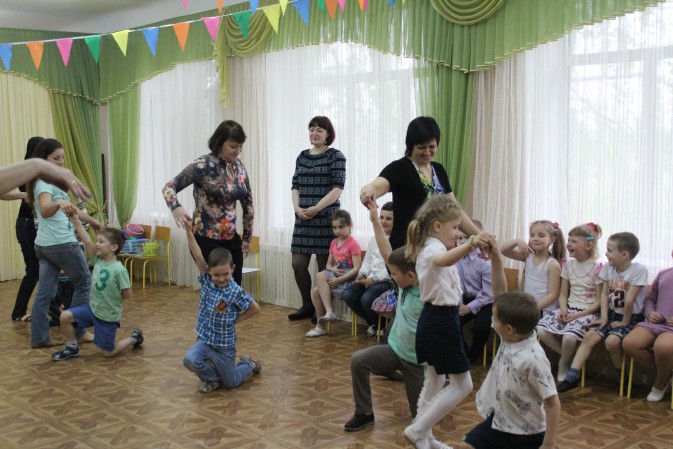 Ведущий Прекрасное завершение нашего праздника. Сегодня мы были одной дружной семьей. Для всех вас звучали прекрасные стихи и песни, дети очень старались показать вам, как они вас любят.Так что же такое семья?1 Что такое семья?Вы спросите меня.Я отвечу вам с удовольствием.Что семья – это дом,Садик мой за окном,И семья - это малая Родина!2 Семья – это мама, и папа, и дед,Бабуля готовит нам вкусный обед.В семье ещё братья и сёстры бывают.Семья - это я, и меня называют:Котёнок и лапочка, заинька, птичка.Мне кто-то братишка, а кто-то сестричка.Семья -- где все любят меня и ласкают,И лучше семьи, ничего не бывает!4 В мир идём из семьи,Там и корни твои,Твоя долгая жизнь начинается.И основа основ – наш родительский дом,И семьёй в мире жизнь продолжается!Ведущий Любите друг друга, цените и уважайте, берегите то что имеете. И счастье никогда не покинет ваш дом.(песня «Мы желаем счастья вам»)